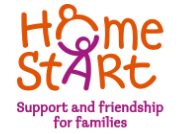 ARE YOU LOOKING FOR SOMETHING REWARDING TO DO WITH YOUR TIME?Home-Start IOW needs volunteers in your area to support parents who may be struggling to cope.Our volunteers usually commit to offering 2/3 hours each week, to give practical and emotional support. By visiting regularly volunteers build up a relationship with parents and their children and support by:Encouraging them to get out and about.Supporting them with activities with their children. Support with routines to encourage a positive home life. Provide emotional support and a listening ear.Our volunteers find the time they spend with families very rewarding as they make such a positive difference to the lives of the parents and children they support. Volunteering is an excellent thing for your personal development as looks great on a CV.Home-Start IOW offers full training so no experience necessary other than the caring experience you already have.All our volunteers are subject to a DBS (police) check.We have places left on our next training course which will start on 28th September and have dates for further training later in the year.If you are interested and would like to know more please call us on 533357 or email admin@homestartiow.org You can also check out our website www.home-start.org.uk or find us on FacebookWe really look forward to hearing from you.